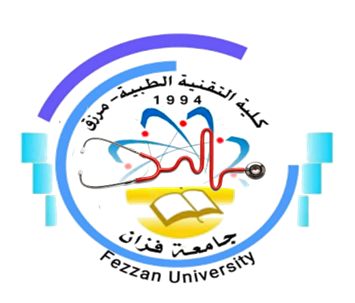 كلية التقنية الطبية/ مرزقنموذج توصيف مقرر دراسيأهداف المقررالتخلق بخلق القرءان والاقتداء بسيرة المصطفى عليه الصلاة والسلام.الإخلاص في العمل واستشعار العبودية تمشياً مع قول الرسول أن الله يحب إذا عمل أحدكم عملاً أن يتقنه .معرفة الطالب أن التحلي بالأخلاق الفاضلة يؤدي إلى الدخول الجنة أن يعرف الطالب بأن تخصصه في المجال الطبي أمانة يتحتم عليه حفظ تلك الأمانة والتي من بينها حفظ أسرار المريض.محتوى المقررطرق التدريسمحاضرات                         واجبات                           ورقات عملطرق التقييمالمراجع والدورياترئيس و منسق الجودة بالقسم العام : أ. نواسة علي بريكاومراجعة رئيس قسم الجودة : أ . خديجة عبدالسلام سعد1اسم المقرر الدراسي ورمزهأخلاقيات وتشريعات مهنة 503 GE2منسق المقررأ. محمد صالح بن رمضان3القسم / الشعبة التي تقدم البرنامجالقسم العام4الأقسام العلمية ذات العلاقة بالبرنامججميع الأقسام بالكلية5الساعات الدراسية للمقرر286اللغة المستخدمة في العملية التعليميةالعربية7السنة الدراسية / الفصل الدراسيالخامس8تاريخ وجهة اعتماد المقرر2010 / 2011 جامعة سبها الموضوع العلميعدد الساعاتمحاضرةمكانة الاخلاق في الإسلام 22الإجهاض ، خصائص الاخلاق في الإسلام .22صفات وخصائص المهن الطبي المساعد22الطب مهنة إنسانية ، أهمية الطب ،مقاصد الطب.22العجلة من الشيطان.22علم الأديان وعلم الابدان.22المسؤولية الطبية في تقرير الاخلاقيات، المحظورات على الطبيب والمهني الطبي المساعد22المهن الطبية المساعدة ،المسؤولية الصحية22مفهوم الصبر وأنواعه22مواطن الصبر والجزاء عليها22التعريف بمقاصد الشريعة22ر.مطرق التقييمتاريخ التقييمالنسبة المئوية1الامتحان النصفي الأول بعد خمسة محاضرات15%2واجباتأسبوعيا10%3الامتحان النصفي الثانيبعد 9 محاضرات15%4الامتحان النهائي الأسبوع الرابع عشر 60%المجموع 100%رعنوان المرجع النسخةالمؤلفمكان تواجدها1القرءان الكريم والسنة النبوية الشريفة 2أخلاقيات المهنة الصحية الاولىمحمد السامعيالمكتبة3شرح الأحوال الشخصيةالثانيةزكي الدين شعبانالمكتبة4النظام القانوني في النشاط الصحي العام......صالح مفتاح علامالمكتبة5القانون رقم 10 لسنة 84 بشأن الزواج والطلاق وآثارهما .....الأحوال المدنية الانترنت